Приложение 4к Порядку аттестации аварийно-спасательных служб, спасателейи граждан, приобретающихстатус спасателя (пункт 1.6)ОПИСАНИЕ И ОБРАЗЕЦжетона спасателяЖетон спасателя изготавливается из металла имеет форму прямоугольной полосы с закругленными боковыми сторонами и размерами: длина по осевой линии – , ширина – , толщина – . По осевой линии у боковых сторон имеются два отверстия диаметром  для ношения жетона на металлической цепочке с карабином на теле на груди или на руке в виде браслета. Длина цепочки – . Материал цепочки и карабина – металл.На лицевой стороне жетона выгравирован текст русскими буквами:1 строка – “ДОНЕЦКАЯ НАРОДНАЯ РЕСПУБЛИКА”;2 строка – “спасатель”;3 строка – фамилия спасателя;4 строка – имя и отчество спасателя;5 строка – группа крови спасателя;6 строка – регистрационный номер спасателя под которым он зарегистрирован в регистрационном реестре спасателей  аттестационной комиссии.На оборотной стороне жетона выгравирован аналогичный текст на английском языке.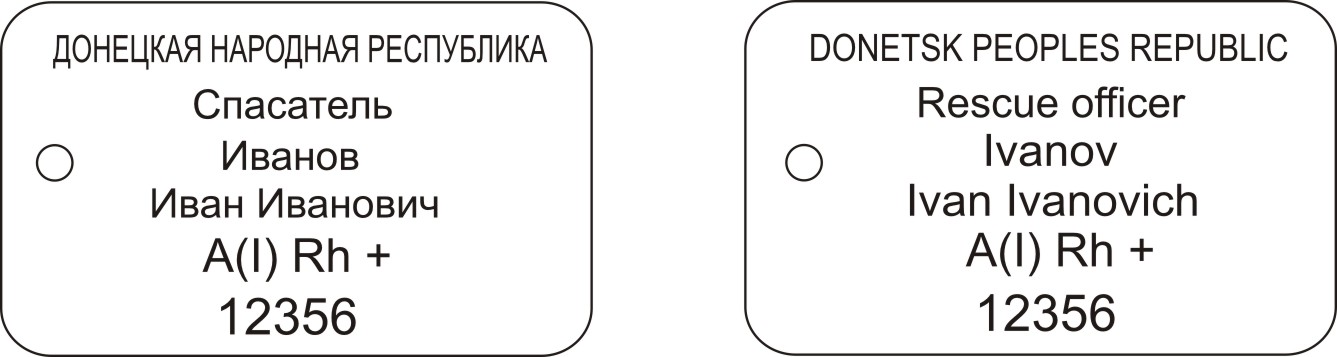 